Lýðræðisstefna Reykjavíkurborgar – hugmynd að uppbygginguÞátttöku almennings í ákvörðunartöku má skipta í fimm þrep, í svokölluðum þátttökustiga: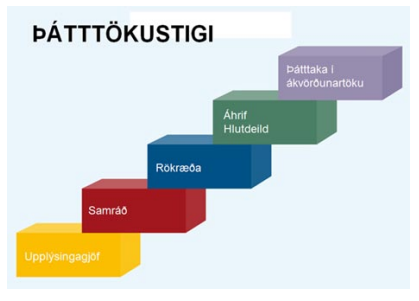 Eftir því sem farið er ofar í stiganum, þeim mun meiri völd hefur almenningur yfir ákvarðanatökunni.Þrepunum má lýsa svona:Upplýsingagjöf er fyrsta forsenda þess að íbúar geti haft áhrif. Hún þarf að fela í sér að íbúarnir fái aðgengilegar og hlutlægar upplýsingar til að skilja úrlausnarefni og hvaða valkostir standa til boða. Samkvæmt 103. gr. sveitarstjórnarlaga er sveitarstjórn skylt að upplýsa íbúa sína um áætlanir sem varða þá með almennum hætti og einstök mál sem hafa verulega þýðingu fyrir sveitarfélagið.Samráð felur í sér að fá viðbrögð frá íbúum við greiningu, tillögum og valkostum. Samráð getur líka falið í sér að taka við og fjalla um sjónarmið íbúa, fyrirspurnir og kvartanir. Rökræða felur í sér að gefa íbúum færi á að hitta aðra til að ræða málefni sveitarfélagsins. Byggja þarf á því að allir hafi möguleika til að koma sínum skoðunum á framfæri og rökstyðja þær. Markmiðið er að skapa skilning og samstöðu og tryggja að hagsmunir íbúanna, þekking og óskir mæti skilningi og tekið sé tillit þeirra í áframhaldandi meðferð málsins í sveitarstjórn. Áhrif – hlutdeild – felur í sér að íbúarnir fái tækifæri til að taka þátt í vinnslu máls í gegnum allan feril þess, frá greiningu á þörf á breytingu, þróun lausna og vali á tillögu að lausn og um hvernig eigi að framkvæma hana sem verður grunnur að ákvörðun sveitarstjórnar. Þátttaka í ákvörðunartöku felur í sér að sveitarstjórn framselur ákvörðunarvald, t.d. til hóps sem ekki er valinn út frá flokkspólitískum sjónarmiðum heldur einstaklingsbundnum. Það þarf hins vegar að hafa í huga að það eru lagalegar takmarkanir á rétti sveitarstjórna til að framselja vald sitt. Ef sveitarstjórn er í lögum falið ákvörðunarvald um ákveðið málefni getur hún ekki framselt það til annarra, nema á grundvelli sérstakrar lagaheimildar. Slíka lagaheimild er að finna í 5. mgr. 107. gr. sveitarstjórnarlaga þar sem segir að atkvæðagreiðsla samkvæmt greininni, svo og 108. gr. sem fjallar um frumkvæðisrétt íbúa, sé ráðgefandi, nema sveitarstjórn ákveði að hún skuli binda hendur hennar til loka kjörtímabils.Lýðræðisstefnu Reykjavíkurborgar mætti byggja á þessum þátttökustiga. Nú þegar hefur borgin sett sér upplýsingastefnu sem kemur kyrfilega inn á fyrsta þrepið, upplýsingagjöf, og aðeins inn á næsta þrep fyrir ofan, samráð. Ekki liggur þó fyrir með formlegum hætti hvernig borgin hyggst nýta sér efri þrepin. Með lýðræðisstefnu má skilgreina hversu hátt upp stigann borgin vill fikra sig með mismunandi ákvarðanir og hvaða ferli hún býður upp á til að virkja hvert þrep – og hvernig íbúar hafa tækifæri til að virkja þessi ferli. Þannig mætti í öllum ferlum borgarinnar notast við stigann til að tilgreina hvar í stiganum er verið að vinna hverju sinni. Einnig hjálpar þetta almenningi við að gera skýrar kröfur til ferla borgarinnar. Skarpast gæti verið að notast við litakóða, sumsé gult þegar  bara er verið að veita upplýsingar, rautt þegar verið er að leita samráðs, blátt þegar boðið er upp á rökræðu, og svo framvegis.Dæmi: Haldinn er íbúafundur. Er þetta bara upplýsingafundur, eða er þetta til samráðs eða jafnvel rökræðu? Með því að hafa formlega stefnu þar sem hugtök og ferlar eru skilgreind þarf alltaf að hafa þetta á hreinu og tilgreina það með skýrum hætti. Þannig má forðast rangar væntingar fólks sem mætir á fundinn og heldur að hann snúist um annað en raunin er – og jafnframt gerir þetta fólki kleift að gagnrýna ef ekki er farið jafnt hátt upp í stiganum og það myndi vilja, með vísun í skýrar skilgreiningar. Í stuttu máli gæti stefnan skerpt á allri umræðu um væntingar og kröfur til íbúalýðræðis.Heimild:Anna Guðrún Björnsdóttir (2012). Íbúalýðræði – yfir og allt um kring. Í Leiðsögn um lýðræði í sveitarfélögum - http://www.samband.is/media/lydraedi---mannrettindi/Leidsogn-um-lydraedi-i-sveitarfelogum_vef.pdf